Year 2 ComputingLog into Purple Mash and create a quiz. Your quiz can be a general knowledge quiz, or it can be about a specific topic, for example, football, Disney, music, Harry Potter and animals, it is your choice. Follow the instructions on Purple Mash to create your quiz. 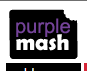 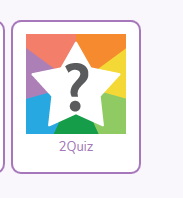 